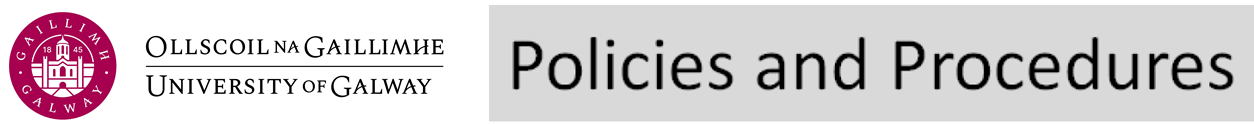 Code:		QA151Title: 		Research Grant for Returning Academic CarersApproval Date:	26 September 2016. Revised and extended Dec 2023PurposeThe University wishes to support members of Academic staff returning from an extended period of leave (18 consecutive weeks or more) connected with caring – such as maternity leave, adoptive leave, paternity leave or leave to care for a dependent to re-establish or maintain their independent research careers. This grant was established as a result of University of Galway’s Athena Swan activity. It is intended that this grant will provide support to minimise the impact of an extended leave period on research activities.DescriptionThe Research Grant for Returning Academic Carers is valued at a maximum of €10,000 to be drawn down on immediate return from leave and is available to women returning from maternity / adoptive leave, and to any research active academic returning from unpaid carer’s/parental leave from 1 September 2016. The grant will be allocated on the basis of a short proposal, supported by the Head of School. The proposal should state clearly how the grant will help the individual re-establish or maintain their independent research and should link the grant directly with specific, time-lined, measurable research outputs. Some of the proposed outputs may take longer to materialise than the duration of the grant. However, these outputs should be articulated and monitored in the Performance for Growth process with oversight from the Head of School. Within 6 months of obtaining the grant, the academic staff member must provide a written report to the Head of School and present at a relevant staff meeting / seminar series if applicable. Academic staff who have previously availed of the grant may make additional applications following another period of extended leave (18 consecutive weeks or more).3.0 Responsibilities4.0   AppendicesAppendix 1 - Application Form for Research Grant for Returning Academic CarersAppendix 1 Research Grant for Returning Academic Carers Application FormPlease send completed form to OVPEDI@universityofgalway.ie Name: 							  Title: School: 					                	College:Additional information is requested in the Summary CV form, including your publications, grant funding, and PhD students. You may attach additional sheets as necessary.Please check the box to confirm you have completed the Summary CV.Please check the box to confirm that your IRIS profile is up-to-date.      I confirm the information above is accurate and I agree to produce a report detailing the outcomes of the Research Grant for Returning Academic Carers to the Head of School/Dean on completion of the grant. Signature:  			Date: (Applicant)I recommend approval of the grant.Signature:  			Date: 	(Head of School)	I approve the awarding of the Research Grant for Returning Academic Carers.Signature: 			Date: 	(Vice President for Equality, Diversity and Inclusion)Summary of Curriculum Vitae Form1. Name: 					2. School: 3. Present Post: 4. Date of initial appointment to University of Galway: 5. Date of appointment to present grade: 6. Dates of any unpaid leave connected with caring in the period since appointment: 7. Details of Third Level Education:8. Outputs: Please complete the following table inserting the number of research and scholarly outputs in the last 8 years relevant to each code as detailed below. Please also attach a list of actual outputs to your application.9. Postgraduate Research Students:10. Research funding obtained:APPLICANT DECLARATIONI confirm the information above is accurate.Signature: ______________________________________________        Date: _____________                 (Applicant) 						NameResponsibilityVice President for Equality, Diversity and InclusionPolicy Owner Head of SchoolInitial approval of applicationVice President for Equality, Diversity and InclusionFinal approval of applicationDate of return from leave: Proposed date of commencement of grant: Outline the planned activity to be undertaken during the grant period to re-establish independent research career or maintain research while on leave: Max 500 wordsOutline the planned activity to be undertaken during the grant period to re-establish independent research career or maintain research while on leave: Max 500 wordsIn consultation with your Head of School, outline the relationship between the planned research and the strategic research of the School/Institute/College: Max 500 wordsIn consultation with your Head of School, outline the relationship between the planned research and the strategic research of the School/Institute/College: Max 500 wordsOutline the tangible outcomes of the planned research to you and the School. The scholarly merits of the planned activities should be clear, e.g. publications, grant applications, etc.: Max 500 wordsOutline the tangible outcomes of the planned research to you and the School. The scholarly merits of the planned activities should be clear, e.g. publications, grant applications, etc.: Max 500 wordsProvide detail of indicative costs of how the grant will be spent (details may include but are not limited to; buy-out of teaching, travel costs, funding for seminars/visiting collaborators, publication/conference costs, laboratory analysis):Provide detail of indicative costs of how the grant will be spent (details may include but are not limited to; buy-out of teaching, travel costs, funding for seminars/visiting collaborators, publication/conference costs, laboratory analysis):Indicative Budget TableIndicative Budget TableDescriptionCostType of LeaveFromToUniversity and/or otherFromToCoursesQualificationsPub. CodeYear 1 Current AYYear 2  Year 3 Year 4 Year 5 Year 6 Year 7 Year 8 Total no. of publications in all previous years Total no. of ALLpublications A B C D E F G H I J K L M N O Publication CodesPublication CodesA. Article in a bookI. Creative workB. Article in a peer-reviewed journalJ. MapsC. Article in a journalK. Journal/EditorshipD. Book (whole)L. Patent grantedE. Book Review published as an article in a journalM. ReportF. Chapter in a bookN. AbstractsG. Conference Proceedings (editorship)O. Other (Please detail)H. Conference Paper published in a ProceedingsName of StudentProgrammeDate of RegistrationDate Award ExpectedDate Degree AwardedF/T or P/TCo-supervised (Y/N)Funding BodyDetailYearAmount